1.- Identify a problem which involves sustainability problem/circular economy and try to find the proper cause  by implementing the 5 whys technique.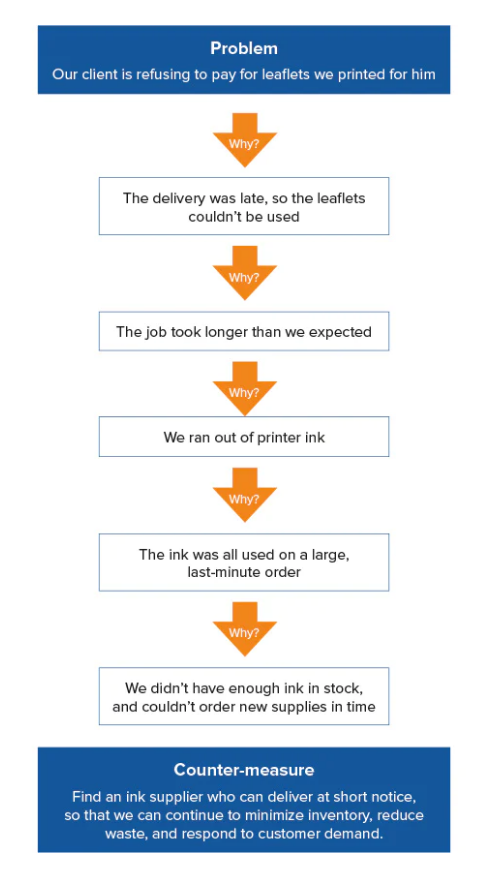 EXAMPLE: 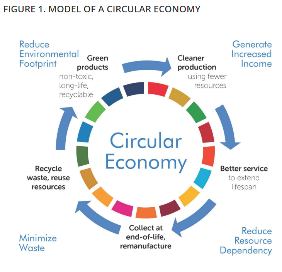 